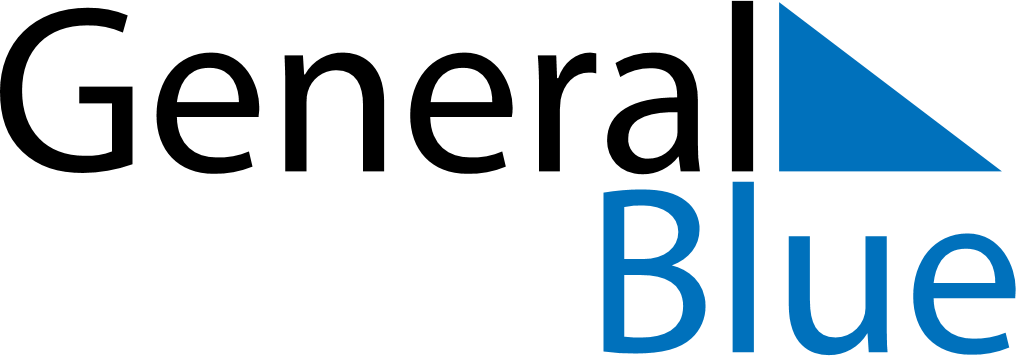 February 2018February 2018February 2018SerbiaSerbiaMONTUEWEDTHUFRISATSUN123456789101112131415161718Statehood DayStatehood Day19202122232425262728